Муниципальное бюджетное общеобразовательное учреждение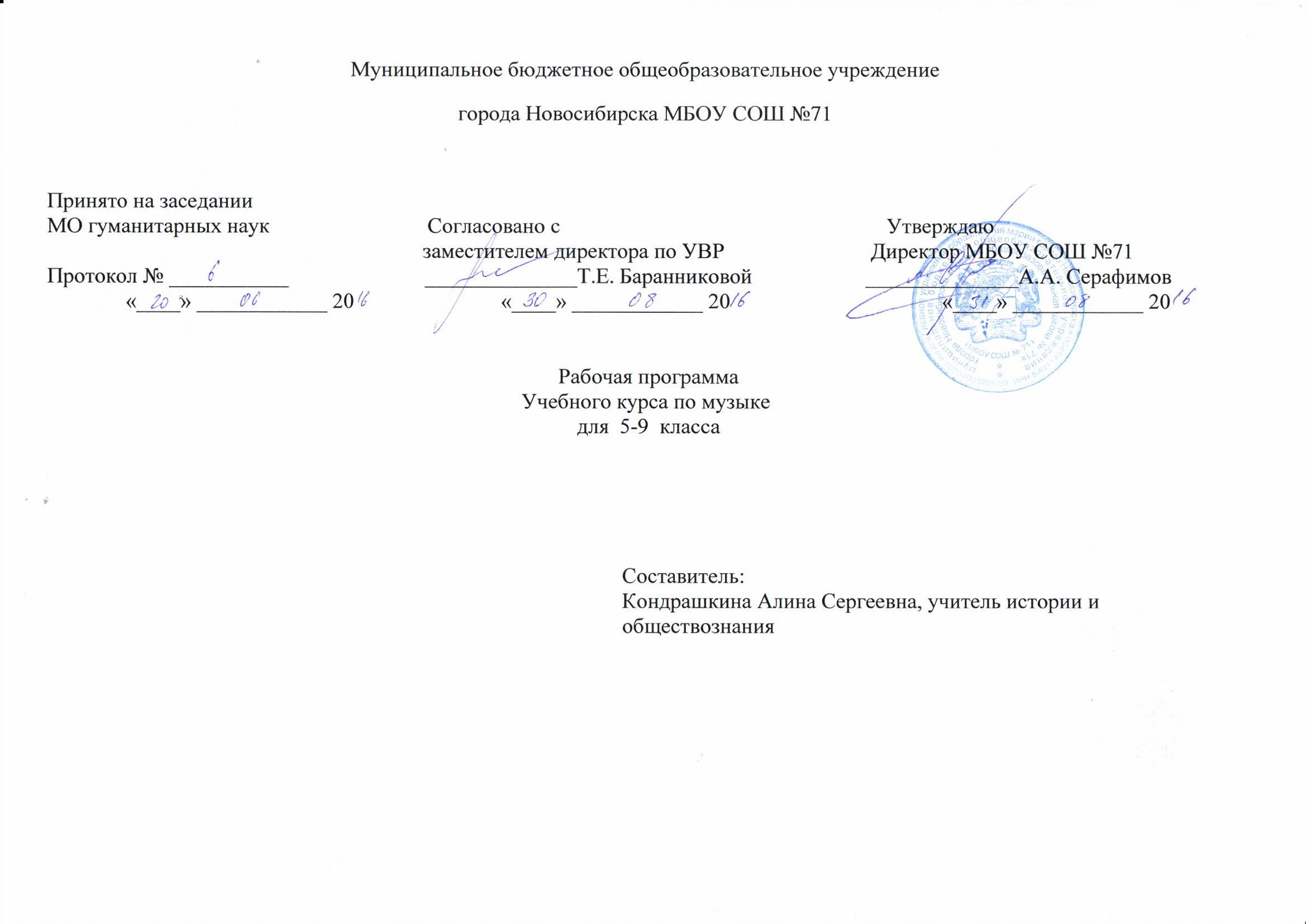 города Новосибирска МБОУ СОШ №71Принято на заседании МО гуманитарных наук                             Согласовано с                                                            Утверждаю                                                                     заместителем директора по УВР                           Директор МБОУ СОШ №71Протокол № ___________                         ______________Т.Е. Баранниковой                     ______________А.А. Серафимов «____» ____________ 20                           «____» ____________ 20                                       «____» ____________ 20 Рабочая программа Учебного курса по музыке для  5-9  классаПОЯСНИТЕЛЬНАЯ ЗАПИСКАРабочая программа по музыке для 5-9 классов составлена на основе следующих нормативных документов:Федеральный закон Российской Федерации от 29 декабря . N 273-ФЗ «Об образовании в Российской Федерации»Федеральный государственный образовательный стандарт основного общего образования, утвержденный приказом Министерства образования и науки РФ от 17 декабря 2010 № 1897 Приказа Министерства образования и науки РФ от 31 декабря 2015 года №1577 «О внесении изменений в Федеральный государственный образовательный стандарт основного общего образования, утвержденный приказом Министерства образования и науки РФ от 17 декабря 2010 г. № 1577».Примерная  программа  основного  общего  образования  по музыкеОсновная образовательная программа основного общего образования образовательного МБОУ СОШ № 71Федеральный перечень учебников, рекомендованных (допущенных) Министерством образования и науки РФ к использованию в образовательном процессе в общеобразовательных школахПрограмма «Музыка  5-7 классы» Г. П. Сергеева, Е. Д. Критская. М.: Просвещение,  2010 год. Личностные результаты освоения основной образовательной программы:1. Осознание этнической принадлежности, знание истории, языка, культуры своего народа, своего края, основ культурного наследия народов России и человечества (идентичность человека с российской многонациональной культурой, сопричастность истории народов и государств, находившихся на территории современной России); интериоризация гуманистических, демократических и традиционных ценностей многонационального российского общества. Осознанное, уважительное и доброжелательное отношение к истории, культуре, религии, традициям, языкам, ценностям народов России и народов мира.2. Развитое моральное сознание и компетентность в решении моральных проблем на основе личностного выбора, формирование нравственных чувств и нравственного поведения, осознанного и ответственного отношения к собственным поступкам (способность к нравственному самосовершенствованию; веротерпимость, уважительное отношение к религиозным чувствам, взглядам людей или их отсутствию; знание основных норм морали, нравственных, духовных идеалов, хранимых в культурных традициях народов России, готовность на их основе к сознательному самоограничению в поступках, поведении, расточительном потребительстве; сформированность представлений об основах светской этики, культуры традиционных религий, их роли в развитии культуры и истории России и человечества, в становлении гражданского общества и российской государственности; понимание значения нравственности, веры и религии в жизни человека, семьи и общества). Сформированность ответственного отношения к учению; уважительного отношения к труду, наличие опыта участия в социально значимом труде. Осознание значения семьи в жизни человека и общества, принятие ценности семейной жизни, уважительное и заботливое отношение к членам своей семьи.3. Осознанное, уважительное и доброжелательное отношение к другому человеку, его мнению, мировоззрению, культуре, языку, вере, гражданской позиции. Готовность и способность вести диалог с другими людьми и достигать в нем взаимопонимания (идентификация себя как полноправного субъекта общения, готовность к конструированию образа партнера по диалогу, готовность к конструированию образа допустимых способов диалога, готовность к конструированию процесса диалога  как  конвенционирования  интересов, процедур, готовность и способность к ведению переговоров). 4. Развитость эстетического сознания через освоение художественного наследия народов России и мира, творческой деятельности эстетического характера (способность понимать художественные произведения, отражающие разные этнокультурные традиции; сформированность основ художественной культуры обучающихся как части их общей духовной культуры, как особого способа познания жизни и средства организации общения; эстетическое, эмоционально-ценностное видение окружающего мира; способность к эмоционально-ценностному освоению мира, самовыражению и ориентации в художественном и нравственном пространстве культуры; уважение к истории культуры своего Отечества, выраженной в том числе в понимании красоты человека; потребность в общении с художественными произведениями, сформированность активного отношения к традициям художественной культуры как смысловой, эстетической и личностно-значимой ценности). Метапредметные результаты освоения ООП.Метапредметные результаты включают освоенные обучающимися межпредметные понятия и универсальные учебные действия (регулятивные, познавательные,    коммуникативные).Межпредметные понятия    Условием формирования межпредметных понятий, например таких как система, факт, закономерность, феномен, анализ, синтез является овладение обучающимися основами читательской компетенции, приобретение навыков работы с информацией, участие  в проектной деятельности. В ходе изучения всех учебных предметов обучающиеся приобретут опыт проектной деятельности как особой формы учебной работы, способствующей воспитанию самостоятельности, инициативности, ответственности, повышению мотивации и эффективности учебной деятельности; в ходе реализации исходного замысла на практическом уровне овладеют умением выбирать адекватные стоящей задаче средства, принимать решения, в том числе и в ситуациях неопределённости. Они получат возможность развить способность к разработке нескольких вариантов решений, к поиску нестандартных решений, поиску и осуществлению наиболее приемлемого решения.Перечень ключевых межпредметных понятий определяется в ходе разработки основной образовательной программы основного общего образования образовательной организации в зависимости от материально-технического оснащения, кадрового потенциала, используемых методов работы и образовательных технологий.В соответствии ФГОС ООО выделяются три группы универсальных учебных действий: регулятивные, познавательные, коммуникативные.Регулятивные УУДУмение самостоятельно определять цели обучения, ставить и формулировать новые задачи в учебе и познавательной деятельности, развивать мотивы и интересы своей познавательной деятельности. Обучающийся сможет:анализировать существующие и планировать будущие образовательные результаты;идентифицировать собственные проблемы и определять главную проблему;выдвигать версии решения проблемы, формулировать гипотезы, предвосхищать конечный результат;ставить цель деятельности на основе определенной проблемы и существующих возможностей;формулировать учебные задачи как шаги достижения поставленной цели деятельности;обосновывать целевые ориентиры и приоритеты ссылками на ценности, указывая и обосновывая логическую последовательность шагов.Умение самостоятельно планировать пути достижения целей, в том числе альтернативные, осознанно выбирать наиболее эффективные способы решения учебных и познавательных задач. Обучающийся сможет:определять необходимые действие(я) в соответствии с учебной и познавательной задачей и составлять алгоритм их выполнения;обосновывать и осуществлять выбор наиболее эффективных способов решения учебных и познавательных задач;определять/находить, в том числе из предложенных вариантов, условия для выполнения учебной и познавательной задачи;выстраивать жизненные планы на краткосрочное будущее (заявлять целевые ориентиры, ставить адекватные им задачи и предлагать действия, указывая и обосновывая логическую последовательность шагов);выбирать из предложенных вариантов и самостоятельно искать средства/ресурсы для решения задачи/достижения цели;составлять план решения проблемы (выполнения проекта, проведения исследования);определять потенциальные затруднения при решении учебной и познавательной задачи и находить средства для их устранения;описывать свой опыт, оформляя его для передачи другим людям в виде технологии решения практических задач определенного класса;планировать и корректировать свою индивидуальную образовательную траекторию.Умение соотносить свои действия с планируемыми результатами, осуществлять контроль своей деятельности в процессе достижения результата, определять способы действий в рамках предложенных условий и требований, корректировать свои действия в соответствии с изменяющейся ситуацией. Обучающийся сможет:определять совместно с педагогом и сверстниками критерии планируемых результатов и критерии оценки своей учебной деятельности;систематизировать (в том числе выбирать приоритетные) критерии планируемых результатов и оценки своей деятельности;отбирать инструменты для оценивания своей деятельности, осуществлять самоконтроль своей деятельности в рамках предложенных условий и требований;оценивать свою деятельность, аргументируя причины достижения или отсутствия планируемого результата;находить достаточные средства для выполнения учебных действий в изменяющейся ситуации и/или при отсутствии планируемого результата;работая по своему плану, вносить коррективы в текущую деятельность на основе анализа изменений ситуации для получения запланированных характеристик продукта/результата;устанавливать связь между полученными характеристиками продукта и характеристиками процесса деятельности и по завершении деятельности предлагать изменение характеристик процесса для получения улучшенных характеристик продукта;сверять свои действия с целью и, при необходимости, исправлять ошибки самостоятельно.Умение оценивать правильность выполнения учебной задачи, собственные возможности ее решения. Обучающийся сможет:определять критерии правильности (корректности) выполнения учебной задачи;анализировать и обосновывать применение соответствующего инструментария для выполнения учебной задачи;свободно пользоваться выработанными критериями оценки и самооценки, исходя из цели и имеющихся средств, различая результат и способы действий;оценивать продукт своей деятельности по заданным и/или самостоятельно определенным критериям в соответствии с целью деятельности;обосновывать достижимость цели выбранным способом на основе оценки своих внутренних ресурсов и доступных внешних ресурсов;фиксировать и анализировать динамику собственных образовательных результатов.Владение основами самоконтроля, самооценки, принятия решений и осуществления осознанного выбора в учебной и познавательной. Обучающийся сможет:наблюдать и анализировать собственную учебную и познавательную деятельность и деятельность других обучающихся в процессе взаимопроверки;соотносить реальные и планируемые результаты индивидуальной образовательной деятельности и делать выводы;принимать решение в учебной ситуации и нести за него ответственность;самостоятельно определять причины своего успеха или неуспеха и находить способы выхода из ситуации неуспеха;ретроспективно определять, какие действия по решению учебной задачи или параметры этих действий привели к получению имеющегося продукта учебной деятельности;демонстрировать приемы регуляции психофизиологических/ эмоциональных состояний для достижения эффекта успокоения (устранения эмоциональной напряженности), эффекта восстановления (ослабления проявлений утомления), эффекта активизации (повышения психофизиологической реактивности).Познавательные УУДУмение определять понятия, создавать обобщения, устанавливать аналогии, классифицировать, самостоятельно выбирать основания и критерии для классификации, устанавливать причинно-следственные связи, строить логическое рассуждение, умозаключение (индуктивное, дедуктивное, по аналогии) и делать выводы. Обучающийся сможет:излагать полученную информацию, интерпретируя ее в контексте решаемой задачи;самостоятельно указывать на информацию, нуждающуюся в проверке, предлагать и применять способ проверки достоверности информации;вербализовать эмоциональное впечатление, оказанное на него источником;объяснять явления, процессы, связи и отношения, выявляемые в ходе познавательной и исследовательской деятельности (приводить объяснение с изменением формы представления; объяснять, детализируя или обобщая; объяснять с заданной точки зрения);делать вывод на основе критического анализа разных точек зрения, подтверждать вывод собственной аргументацией или самостоятельно полученными данными.Умение создавать, применять и преобразовывать знаки и символы, модели и схемы для решения учебных и познавательных задач. Обучающийся сможет:создавать абстрактный или реальный образ предмета и/или явления;анализировать/рефлексировать опыт разработки и реализации учебного проекта, исследования (теоретического, эмпирического) на основе предложенной проблемной ситуации, поставленной цели и/или заданных критериев оценки продукта/результата.Смысловое чтение. Обучающийся сможет:находить в тексте требуемую информацию (в соответствии с целями своей деятельности);ориентироваться в содержании текста, понимать целостный смысл текста, структурировать текст;устанавливать взаимосвязь описанных в тексте событий, явлений, процессов;резюмировать главную идею текста;Коммуникативные УУДУмение организовывать учебное сотрудничество и совместную деятельность с учителем и сверстниками; работать индивидуально и в группе: находить общее решение и разрешать конфликты на основе согласования позиций и учета интересов; формулировать, аргументировать и отстаивать свое мнение. Обучающийся сможет:определять возможные роли в совместной деятельности;играть определенную роль в совместной деятельности;принимать позицию собеседника, понимая позицию другого, различать в его речи: мнение (точку зрения), доказательство (аргументы), факты; гипотезы, аксиомы, теории;определять свои действия и действия партнера, которые способствовали или препятствовали продуктивной коммуникации;строить позитивные отношения в процессе учебной и познавательной деятельности;корректно и аргументированно отстаивать свою точку зрения, в дискуссии уметь выдвигать контраргументы, перефразировать свою мысль (владение механизмом эквивалентных замен);критически относиться к собственному мнению, с достоинством признавать ошибочность своего мнения (если оно таково) и корректировать его;предлагать альтернативное решение в конфликтной ситуации;выделять общую точку зрения в дискуссии;договариваться о правилах и вопросах для обсуждения в соответствии с поставленной перед группой задачей;организовывать учебное взаимодействие в группе (определять общие цели, распределять роли, договариваться друг с другом и т. д.);устранять в рамках диалога разрывы в коммуникации, обусловленные непониманием/неприятием со стороны собеседника задачи, формы или содержания диалога.Умение осознанно использовать речевые средства в соответствии с задачей коммуникации для выражения своих чувств, мыслей и потребностей для планирования и регуляции своей деятельности; владение устной и письменной речью, монологической контекстной речью. Обучающийся сможет:определять задачу коммуникации и в соответствии с ней отбирать речевые средства;отбирать и использовать речевые средства в процессе коммуникации с другими людьми (диалог в паре, в малой группе и т. д.);представлять в устной или письменной форме развернутый план собственной деятельности;соблюдать нормы публичной речи, регламент в монологе и дискуссии в соответствии с коммуникативной задачей;высказывать и обосновывать мнение (суждение) и запрашивать мнение партнера в рамках диалога;принимать решение в ходе диалога и согласовывать его с собеседником;создавать письменные «клишированные» и оригинальные тексты с использованием необходимых речевых средств;использовать вербальные средства (средства логической связи) для выделения смысловых блоков своего выступления;использовать невербальные средства или наглядные материалы, подготовленные/отобранные под руководством учителя;делать оценочный вывод о достижении цели коммуникации непосредственно после завершения коммуникативного контакта и обосновывать его.Формирование и развитие компетентности в области использования информационно-коммуникационных технологий (далее – ИКТ). Обучающийся сможет:целенаправленно искать и использовать информационные ресурсы, необходимые для решения учебных и практических задач с помощью средств ИКТ;выбирать, строить и использовать адекватную информационную модель для передачи своих мыслей средствами естественных и формальных языков в соответствии с условиями коммуникации;выделять информационный аспект задачи, оперировать данными, использовать модель решения задачи;использовать компьютерные технологии (включая выбор адекватных задаче инструментальных программно-аппаратных средств и сервисов) для решения информационных и коммуникационных учебных задач, в том числе: вычисление, написание писем, сочинений, докладов, рефератов, создание презентаций и др.;использовать информацию с учетом этических и правовых норм;создавать информационные ресурсы разного типа и для разных аудиторий, соблюдать информационную гигиену и правила информационной безопасности.Предметные результаты:понимать значение интонации в музыке как носителя образного смысла;анализировать средства музыкальной выразительности: мелодию, ритм, темп, динамику, лад;определять характер музыкальных образов (лирических, драматических, героических, романтических, эпических);выявлять общее и особенное при сравнении музыкальных произведений на основе полученных знаний об интонационной природе музыки;понимать жизненно-образное содержание музыкальных произведений разных жанров;различать и характеризовать приемы взаимодействия и развития образов музыкальных произведений;различать многообразие музыкальных образов и способов их развития;производить интонационно-образный анализ музыкального произведения;понимать основной принцип построения и развития музыки;анализировать взаимосвязь жизненного содержания музыки и музыкальных образов;размышлять о знакомом музыкальном произведении, высказывая суждения об основной идее, средствах ее воплощения, интонационных особенностях, жанре, исполнителях;понимать значение устного народного музыкального творчества в развитии общей культуры народа;определять основные жанры русской народной музыки: былины, лирические песни, частушки, разновидности обрядовых песен;понимать специфику перевоплощения народной музыки в произведениях композиторов;понимать взаимосвязь профессиональной композиторской музыки и народного музыкального творчества;распознавать художественные направления, стили и жанры классической и современной музыки, особенности их музыкального языка и музыкальной драматургии;определять основные признаки исторических эпох, стилевых направлений в русской музыке, понимать стилевые черты русской классической музыкальной школы;определять основные признаки исторических эпох, стилевых направлений и национальных школ в западноевропейской музыке;узнавать характерные черты и образцы творчества крупнейших русских и зарубежных композиторов;выявлять общее и особенное при сравнении музыкальных произведений на основе полученных знаний о стилевых направлениях;различать жанры вокальной, инструментальной, вокально-инструментальной, камерно-инструментальной, симфонической музыки;Предметные  результаты  по  курсу  музыка  (5 класс)Выпускник научится: понимать значение  интонации  в  музыке  как  носителя образного смысла;называть основные жанры светской музыки малой (баллада, баркарола, ноктюрн, романс, этюд и т.п.) и крупной формы (соната, симфония, кантата, концерт и т.п.);анализировать средства музыкальной выразительности: мелодию, ритм, темп, динамику, лад;различать  многообразие  музыкальных  образов  и  способов  их  развития;анализировать  взаимосвязь  жизненного  содержания  музыки  и  музыкальных  образов;понимать  специфику  перевоплощения  народной  музыки  в  произведениях  композитора;различать  жанры  вокальной, инструментальной,  вокально-инструментальной, камерно-инструментальной, симфонической музыки;определять тембры музыкальных инструментов;называть и определять  звучание музыкальных инструментов: духовных, струнных, ударных,  современных электронных;определять характерные особенности  музыкального  языка;определять  характерные  признаки современной  популярной  музыки;называть стили рок-музыки и ее  отдельных  направлений: рок-оперы, рок-н-ролла и др.;выявлять  особенности  взаимодействия  музыки  с  другими  видами  искусства;находить  жанровые  параллели  между  музыкой  и  другими  видами  искусства;творчески  интерпретировать  содержание  музыкального  произведения  в  пении.Выпускник  получит  возможность  научиться:понимать  истоки и интонационное  своеобразие,  характерные  черты  и признаки, традиций, обрядов, музыкального  фольклора разных стран мира;понимать  особенности  языка  западноевропейской  музыки  на  примере  мадригала,  мотета, кантаты, прелюдии, фуги, мессы, реквиема;различать  формы построения музыки ( сонатно-симфонический  цикл, сюита), понимать их возможности в воплощении и развитии музыкальных образов;активно использовать язык музыки для освоения содержания различных учебных предметов ( литературы, русского языка, окружающего мира, математики и др.)Предметные  результаты  по  курсу  музыка ( 6 класс ):Выпускник научится:называть основные жанры светской музыки малой (баллада, баркарола, ноктюрн, романс, этюд и т.п.) и крупной формы (соната, симфония, кантата, концерт и т.п.);узнавать формы построения музыки (двухчастную, трехчастную, вариации, рондо);определять тембры музыкальных инструментов;называть и определять звучание музыкальных инструментов: духовых, струнных, ударных, современных электронных;определять виды оркестров: симфонического, духового, камерного, оркестра народных инструментов, эстрадно-джазового оркестра;владеть музыкальными терминами в пределах изучаемой темы;узнавать на слух изученные произведения русской и зарубежной классики, образцы народного музыкального творчества, произведения современных композиторов; определять характерные особенности музыкального языка;эмоционально-образно воспринимать и характеризовать музыкальные произведения;анализировать произведения выдающихся композиторов прошлого и современности;анализировать единство жизненного содержания и художественной формы в различных музыкальных образах;творчески интерпретировать содержание музыкальных произведений;выявлять особенности интерпретации одной и той же художественной идеи, сюжета в творчестве различных композиторов; анализировать различные трактовки одного и того же произведения, аргументируя исполнительскую интерпретацию замысла композитора;различать интерпретацию классической музыки в современных обработках;определять характерные признаки современной популярной музыки;называть стили рок-музыки и ее отдельных направлений: рок-оперы, рок-н-ролла и др.;анализировать творчество исполнителей авторской песни;выявлять особенности взаимодействия музыки с другими видами искусства;понимать значимость музыки в творчестве писателей и поэтов;называть и определять на слух мужские (тенор, баритон, бас) и женские (сопрано, меццо-сопрано, контральто) певческие голоса;определять разновидности хоровых коллективов по стилю (манере) исполнения: народные, академические;владеть навыками вокально-хорового музицирования;участвовать в коллективной исполнительской деятельности, используя различные формы индивидуального и группового музицирования;размышлять о знакомом музыкальном произведении, высказывать суждения об основной идее, о средствах и формах ее воплощения;передавать свои музыкальные впечатления в устной или письменной форме; проявлять творческую инициативу, участвуя в музыкально-эстетической деятельности;понимать специфику музыки как вида искусства и ее значение в жизни человека и общества;эмоционально проживать исторические события и судьбы защитников Отечества, воплощаемые в музыкальных произведениях;приводить примеры выдающихся (в том числе современных) отечественных и зарубежных музыкальных исполнителей и исполнительских коллективов;применять современные информационно-коммуникационные технологии для записи и воспроизведения музыки;обосновывать собственные предпочтения, касающиеся музыкальных произведений различных стилей и жанров;использовать знания о музыке и музыкантах, полученные на занятиях, при составлении домашней фонотеки, видеотеки;использовать приобретенные знания и умения в практической деятельности и повседневной жизни (в том числе в творческой и сценической).Выпускник получит возможность научиться:понимать истоки и интонационное своеобразие, характерные черты и признаки, традиций, обрядов музыкального фольклора разных стран мира;понимать особенности языка западноевропейской музыки на примере мадригала, мотета, кантаты, прелюдии, фуги, мессы, реквиема;понимать особенности языка отечественной духовной и светской музыкальной культуры на примере канта, литургии, хорового концерта;определять специфику духовной музыки в эпоху Средневековья;распознавать мелодику знаменного распева – основы древнерусской церковной музыки;различать формы построения музыки (сонатно-симфонический цикл, сюита), понимать их возможности в воплощении и развитии музыкальных образов;выделять признаки для установления стилевых связей в процессе изучения музыкального искусства;различать и передавать в художественно-творческой деятельности характер, эмоциональное состояние и свое отношение к природе, человеку, обществу;активно использовать язык музыки для освоения содержания различных учебных предметов (литературы, русского языка, окружающего мира, математики и др.).Предметные  результаты  по  курсу  музыка (7-9 класс ):Выпускник научится:понимать значение интонации  в  музыке  как  носителя  образного  смыслаанализировать  средства  музыкальной  выразительности: мелодию, ритм, динамику, лад; иметь представление о триединстве музыкальной деятельности (композитор – исполнитель - слушатель); определять  характер  музыкальных  образов ( лирических, драматических, героических, романтических, эпических);понимать  жизненно-образное  содержание музыкальных произведений разных жанров;различать  и  характеризовать  приемы  взаимодействия и развития образов музыкальных произведений;производить  интонационно-образный  анализ  музыкального  произведения;понимать  основной  принцип  построения  и  развития  музыки;понимать  значение  устного  народного  музыкального  творчества  в  развитии общей  культуры  народа;определять  основные  жанры  русской  народной  музыки: былины,  лирические  песни, частушки, разновидности  обрядовых  песен;узнавать  характерные  черты  и  образцы  творчества  крупнейших  русских  и  зарубежных  композиторов;определять  характерные  особенности  музыкального  языка;владеть  музыкальными  терминами  в  пределах  изучаемой  темы;анализировать  творчество  исполнителей  авторской  песни;находить  жанровые  параллели  между  музыкой  и  другими  видами  искусства;обосновывавать  собственные  предпочтения,  касающиеся  музыкальных  произведений  различных  стилей  и  жанров.Выпускник получит возможность научиться:понимать  истоки  и  интонационное  своеобразие,  характерные  черты  и  признаки,  традиций,  обрядов  музыкального  фольклора  разных  стран  мира;понимать  особенности  языка  западноевропейской  музыки  на  примере мадригала,  мотета, кантаты,  прелюдии, фуги,  мессы, реквиема;распознавать  мелодику  знаменного  распева – основы  древнерусской  церковной  музыки;различать  формы  построения  музыки (сонатно-симфонический цикл, сюита), понимать  их  возможности  в  воплощении  и  развитии  музыкальных  образов;выделять  признаки  для  установления  стилевых  связей  в  процессе  изучения  музыкального  искусства;активно  использовать  язык  музыки  для  освоения  содержания  различных  учебных  предметов (литературы,  русского  яыка, окружающего  мира,  математики  и др.)различать  и  передавать  в  художественно-творческой  деятельности  характер,  эмоциональное  состояние  и  свое  отношение  к  природе,  человеку,  обществу.Изучение предметной области «Основы духовно-нравственной культуры народов России» ведется интегрировано с предметом «Музыка» и должно обеспечить:-воспитание способности к духовному развитию, нравственному самосовершенствованию; воспитание веротерпимости, уважительного отношения к религиозным чувствам, взглядам людей или их отсутствию;-знание основных норм морали, нравственных, духовных идеалов, хранимых в культурных традициях народов России, готовность на их основе к сознательному самоограничению в поступках, поведении, расточительном потребительстве;-формирование представлений об основах светской этики, культуры традиционных религий, их роли в развитии культуры и истории России и человечества, в становлении гражданского общества и российской государственности;-понимание значения нравственности, веры и религии в жизни человека, семьи и общества;-формирование представлений об исторической роли традиционных религий и гражданского общества в становлении российской государственностиВыпускник научится: -формированию образа мира как единого и целостного при разнообразии культур, национальностей, религий, отказу от деления на «своих» и «чужих», уважительному отношению к истории и культуре всех народов; -доброжелательности и эмоционально-нравственной отзывчивости, пониманию и сопереживанию чувствам других людей;  - признавать возможность существования различных точек зрения и права каждого иметь свою собственную; готовности слушать собеседника и вести диалог; излагать своё мнение и аргументировать свою точку зрения и оценку событий;  -осознанию ценности человеческой жизни.–понимать  основные нормы морали, нравственные, духовные идеалы, хранимые в культурных традициях народов России и Новосибирской области;Выпускник получит возможность научиться:-адекватно использовать речевые средства и средства информационно-коммуникационных технологий для решения различных коммуникативных и познавательных задач;-умению осуществлять информационный поиск для выполнения учебных заданий;Общая характеристика курсаМузыка  5  классИзучение музыки как вида искусства в 5 классе направлено на   формирование основ духовно – нравственного  воспитания школьников через приобщение к музыкальной культуре как к важнейшему компоненту гармоничного развития личности.В программе рассматриваются разнообразные явления музыкального искусства в их взаимодействии с художественными образами других искусств –  литературы (прозы и поэзии), изобразительного искусства (живописи, скульптуры, графики, книжных иллюстраций и др.), театра (оперы, балета, оперетты, мюзикла, рок-оперы), кино. Цель программы – развитие музыкальной культуры школьников как неотъемлемой части духовной культуры.Задачи: - развитие музыкальности; музыкального слуха, певческого голоса, музыкальной памяти, способности к сопереживанию; образного и ассоциативного мышления, творческого воображения;- освоение музыки и знаний о музыке, ее интонационно-образной природе, жанровом и стилевом многообразии, особенностях музыкального языка; музыкальном фольклоре, классическом наследии и современном творчестве отечественных и зарубежных композиторов; о воздействии музыки на человека; о ее взаимосвязи с другими видами искусства и жизнью;- овладение практическими умениями и навыками в различных видах музыкально-творческой деятельности: слушании музыки, пении (в том числе с ориентацией на нотную запись), инструментальном музицировании, музыкально-пластическом движении, импровизации, драматизации исполняемых произведений;- воспитание эмоционально-ценностного отношения к музыке; устойчивого интереса к музыке, музыкальному искусству своего народа и других народов мира; музыкального вкуса учащихся; потребности к самостоятельному общению с высокохудожественной музыкой и музыкальному самообразованию; слушательской и исполнительской культуры учащихся.При отборе и выстраивании музыкального материала в программе учитывается его ориентация: на развитие личностного отношения учащихся к музыкальному искусству и их эмоциональной отзывчивости; последовательное расширение музыкально-слухового фонда знакомой музыки, включение в репертуар музыки различных направлений, стилей и школ.Место предмета в базисном учебном плане.В соответствии с Базисным учебным планом в 5 классе на учебный предмет «Музыка» отводится 35 часов (из расчета 1 час в неделю). Количество часов в год – 35.Количество часов в I полугодии - 17;количество часов во II полугодии - 18.Содержание рабочей программы предмета «Музыка»5 класс Тема  I  полугодия:  «Музыка и литература» (17 часов)Урок 1.  Что  роднит  музыку   с  литературой (1ч)Интонационно - образная, жанровая и стилевая основы музыкального искусства как ее важнейшие закономерности, открывающие путь для его познания, установления связи с жизнью и с другими видами искусства.Выявление  многосторонних  связей  музыки  и  литературы. Что  стало  бы  с  музыкой, если  бы  не  было  литературы?  Что  стало бы   с  литературой,  если  бы  не  было музыки?   Поэма,  былина,  сказка.  Песня,  романс.   Роль музыки в семье искусств, ее влияние на другие искусства.  Значение  слов  в  песне.  Вокализ.  Сходство выразительных  средств   живописи  и  музыки: плавные  изгибы  линий  рисунка, перекличка  светотени  в  картине  и  ладовой  окраски   в  музыке. Интонационно- образная, жанровая, стилевая основы музыки   в  картинах  и  мелодиях,  музыкального искусства как ее важнейшие закономерности, открывающие путь для его познания, установления связи  с жизнью и с другими  искусствами. Интонация как носитель смысла в музыке.Урок 2. Вокальная  музыка «Россия, Россия, нет слова красивей...» (1ч)Взаимосвязь музыки и речи на основе их интонационной общности и различий. Богатство музыкальных образов (лирические). Народные истоки русской профессиональной музыки.Образ  Отчизны,  отношение  к  родной  земле,  значение  культуры  своего  народа. Представление о песне как истоке и вершине музыки. Взаимосвязь музыки и речи на основе их интонационной общности и различий. Богатство музыкальных образов   в вокальной  музыке. Песня – верный спутник человека.Урок 3. Вокальная  музыка.   Песня  русская  в берёзах,  песня русская в хлебах...» (1ч)Народное музыкальное творчество. Сущность и особенности устного народного музыкального творчества как части общей культуры народа, как способа самовыражения человека.  Основные жанры русской народной музыки (наиболее распространенные разновидности обрядовых песен, трудовые песни, былины, лирические песни, частушки).Знакомство  с  различными  жанрами  русской  народной   песни:  формирование необходимых  вокально-хоровых  навыков. Особенности песенных  жанров.  Календарные песни. Разнохарактерные песенные Жанры: трудовые, обрядовые, величальные, торжественные, хвалебные,  шуточные, сатирические,  игровые,  хороводные, лирические  песни.  Песни –  заклички.  Взаимосвязь  музыкальных,  литературных  и художественных  образов. По содержанию песни делятся на: лирические, сатирические, героические и патриотические. По социальной направленности – на обрядовые, бытовые, колыбельные, о животных и др. Занимаясь хозяйством или собираясь на охоту, изготовляя предметы народного промысла или качая колыбель, лесные ненцы сопровождают свои дела поэтическим языком души, размышляя о счастье, о дружбе, о жизни, выражая пожелания, чтобы сбылись мечты и надежды. Песни в исполнении лесных ненцев –  это мотивированная, монологическая внутренняя речь. Впервые услышав эту песню-речь, трудно назвать ее песней. Песней становится только лучший вариант, полюбившийся народу и исполняемый для всех. Выполняя множество трудовых операций, автор песни старается рассказать о том, как это было ему трудно и тяжело, как приходилось побеждать себя, бороться, чтобы  содержать свою семью, воспитать детей. В песнях лесных ненцев условно можно выделить следующие  тематические виды: личные, лирические, песни о женщине, колыбельные песни, песни колорита печального, песни о животных, песни-думы, увеселительные или «застольные» («хмельные») песни, эпические песни, песни об огне, песни об олене, песни-кивы, «богатырские» песни и др.Урок 4. Вокальная  музыка. «Здесь мало услышать, здесь вслушаться нужно...» . ОДНКНР (1 ч) Развитие жанров камерной  вокальной музыки – романс. Определение романса как камерного вокального произведения для голоса с инструментом, в котором раскрываются чувства человека, его отношение к жизни и природе. Возможность возрождения песни в новом жанре – романс.Урок 5. Фольклор  в  музыке  русских  композиторов. «Стучит, гремит Кикимора..»  (1ч)       Сущность и особенности устного народного музыкального творчества как части общей культуры народа, как способа самовыражения человека. Народное творчество как художественная самоценность. Особенности русской народной музыкальной культуры. Основные жанры русской народной музыки.Знакомство  с  произведениями  программной инструментальной  музыки: симфонической  сюитой  и  симфонической  миниатюрой. Вокальные  сочинения,  созданные  на  основе  различных   литературных источников  (русских  народных сказаний,  сказок  разных  народов  и  др.) Сущность и особенности   устного народного музыкального творчества   как   части   общей культуры народа, как способа самовыражения человека. Народное творчество как художественная   самоценность. Особенности русской народной музыкальной культуры.Урок 6. Фольклор  в  музыке  русских  композиторов.  «Что за прелесть эти сказки» (1 ч)Обращение композиторов к родному фольклору и к фольклору других народов. Общность и интонационное своеобразие музыкального фольклора народов России и других народов мира, их   ярко выраженная национальная самобытность. Интонационное своеобразие музыкального фольклора разных народов; образцы песенной и инструментальной  музыки  Тверского края.Урок 7. Жанры  инструментальной  и  вокальной  музыки  (1ч) Развитие жанров светской вокальной и инструментальной  музыки. Наиболее значимые стилевые особенности классической музыкальной школы.Представление  о  существовании  вокальной  и  инструментальной   музыки,  не связанной  с  какой-либо  литературной  основой  (вокализ, песня  без  слов,  баркарола как  жанр  фортепианной  музыки);  знакомство  с  вокальной  баркаролой. Выяснение своеобразия   и  выразительности  песни  без  слов  и  романса – инструментальной  и вокальной  баркаролы.   Представление учащихся о роли литературы в появлении новых музыкальных жанров и произведений.  Превращение песен в симфонические мелодии.Урок 8. Вторая  жизнь  песни  (1ч)Народные истоки русской профессиональной музыке. Способы обращения композиторов к народной музыке: цитирование, варьирование.Представление   о  музыке,  основанной  на  использовании  народной  песни;  о  народных истоках  профессиональной   музыки: симфония,  концерт,  опера,  кантата. Современные интерпретации  классической  музыки. Смысл  высказывания  М.И.  Глинки: “Создает  музыку  народ,  а  мы,  художники  только  ее  аранжируем”. Раскрытие терминов  и  осмысление  понятий: интерпретация,  обработка,  трактовка.Урок 9. Вторая  жизнь  песни   (1ч)Народные истоки русской профессиональной музыке. Способы обращения композиторов к народной музыке:  создание музыки в народном стиле. Связь между музыкой русской композиторской музыкой и народным музыкальным искусством, отражающим жизнь, труд, быт русского народа.Урок 10. Всю  жизнь  мою  несу  родину  в  душе…(1ч)Стилевое многообразие музыки 20 столетия. Наиболее значимые стилевые особенности русской классической музыкальной школы, развитие традиций русской классической музыкальной школы.Сопоставление  образного  содержания  музыки, выявление  контраста  как  основной прием  развития  произведения  в  целом. Определение средств  музыкальной выразительности.  Перезвоны.  Звучащие  картины.  Значимость  музыки  в  жизни человека,  ее  роль  в  творчестве  писателей  и  поэтов,  а  также  ее  национальному своеобразию.  Музыка.  Природа  родной  страны,  судьба  человека… Вдохновение композиторов,  поэтов,  писателей,  их  размышления  о  смысле  жизни,  о  красоте родной  земли,  о  душевной  красоте  человека  и  талантливых  людях,  которыми  может по  праву  гордиться  Отечество.Урок 11. Писатели  и  поэты  о  музыке  и   музыкантах. «Слово о мастере»: «гармонии задумчивый поэт» (1ч)Романтизм в западноевропейской музыке: особенности трактовки драматической и лирической сфер на примере образцов камерной инструментальной музыки – прелюдия, этюд.Осознание  учащимися  значимости  музыкального  искусства  для  творчества  поэтов  и писателей,  расширение  представлений  о   творчестве  западноевропейских композиторов  – Ф.Шопен. Музыка  не  только  раскрывает  мир  человеческих  чувств, настроения,  мысли,  но  и  играет  в  литературе  драматургическую    роль,  выявляя  внутреннюю  сущность  человека, оттеняя,  углубляя   характеры,  ситуации, события. Творчество Ф. Шопена  как композитора связано с его исполнительской деятельностью. Именно Ф.Шопен утвердил прелюдию как самостоятельный вид творчества, открыл новое направление в развитии жанра этюда, никогда не отделяя техническую сторону исполнения от художественной.Урок 12. Писатели  и  поэты  о  музыке  и   музыкантах. «Ты, Моцарт,бог, и сам того не знаешь!...»  (1ч)Сравнительная характеристика особенностей восприятия мира композиторами классиками и романтиками. ( В.Моцарт – Ф.Шопен)Осознание  учащимися  значимости  музыкального  искусства  для  творчества  поэтов  и писателей,  расширение  представлений  о   творчестве  западноевропейских композиторов – В.А. Моцарт и Ф.Шопен.  Реквием. Музыка  не  только  раскрывает  мир человеческих  чувств,  настроения,  мысли,  но  и  играет  в  литературе драматургическую    роль,  выявляя  внутреннюю  сущность  человека, оттеняя,  углубляя, характеры,  ситуации, события. Произведения  В.Моцарта открывают  бесконечное многообразие чувств, полны многогранных реальных характеров.Урок 13.  Первое путешествие в музыкальный театр. Опера (1ч.) Развитие жанра – опера. Народные истоки русской профессиональной музыки. Обращение композиторов к родному фольклору.Особенности оперного жанра, который возникает на основе литературного произведения как  источника либретто оперы. Разновидности вокальных и инструментальных жанров, форм   внутри оперы – (увертюра, ария, речитатив, хор, ансамбль), а также исполнители (певцы, дирижёр, оркестр).Урок  14.  Второе путешествие в музыкальный театр. Балет (1ч) Развитие жанра – балет. Формирование русской классической школы.На основе имеющегося музыкально-слухового опыта учащихся продолжить знакомство с жанром балета, его происхождением, с либретто балетного спектакля, основой которого являются сказочные сюжеты; с именами лучших отечественных танцоров и хореографов. Балет-искусство  синтетическое.  В  нем  воедино  переплетены  различные  виды искусства:  литература, инструментально-симфоническая  музыка,  хореография, (танцоры-солисты,  кордебалет- массовые  сцены),  драматическое  и  изобразительное искусство  (театральное  действие,  костюмы,  декорации).Урок 15. Музыка в театре, кино и на телевидении (1ч)Творчество отечественных композиторов – песенников, роль музыки в театре, кино и телевидении.Роль литературного сценария и значение музыки в синтетических видах искусства: в театре, кино, на телевидении.  Музыка  неотъемлемая  часть  произведений киноискусства,  которое  существует  на  основе  синтеза  литературы,  театра, изобразительного  искусства  и  музыки.  Киномузыка – одно  из  важнейших  средств создания  экранного  образа  реального  события,  которое  специально  инсценируется или  воссоздается  средствами  мультипликации.  Динамика  развития  кинообраза, быстрая  смена  действия  в  кино,  короткое  дыхание  кинематографических  фраз, свободное  владение  пространством  и  временем  получили  отражение  и  в  музыке к фильмам.Урок 16. Третье путешествие в музыкальный театр. Мюзикл (1ч)Взаимопроникновение «легкой» и «серьезной музыки», особенности их взаимоотношения в различных пластах современного музыкального искусства. Знакомство с жанром мюзикл.  Особенности мюзикла, его истоки.  Знакомство  с мюзиклом  “Кошки”  Э.-Л. Уэббера,  в  основе  либретто  которого  лежат  стихи Т. Элиота.  Жанры  внутри  самого  мюзикла  близки  оперным  номерам.  Как  и  в  опере, здесь  сочетаются  пение  и  танец,  но  в  отличие  от  оперы  все  действующие  лица, исполняя  вокальные  номера,  постоянно  находятся  в  движении.Урок 17. Мир  композитора. (1ч) Знакомство с творчеством региональных композиторов. Выявление многосторонних связей музыки и литературы.  Тема  II  полугодия: Музыка и изобразительное искусство (18 часов) Урок 18. Что  роднит  музыку  с изобразительным   искусством. (1ч) Выразительность и изобразительность музыкальной интонации. Богатство музыкальных образов (лирические). Взаимосвязь музыки и живописи через образное восприятие мира. Способность музыки вызывать в нашем воображении зрительные (живописные) образы. Специфика средств художественной выразительности живописи. Отражение одного и того же сюжета в музыке и живописиУрок 19. Небесное   и  земное  в  звуках  и  красках. (1ч) Отечественная и зарубежная духовная музыка в синтезе с храмовым искусством. Непреходящая любовь русских людей к родной земле. Духовные образы древнерусского и западноевропейского искусства. Образ Богоматери как олицетворение материнской любви, милосердия, покровительства и заступничества. Образ Богоматери в русском и зарубежном искусстве.Урок 20. Звать через  прошлое  к  настоящему. (1ч) Выразительность и изобразительность музыкальной интонации. Богатство музыкальных образов (героические, эпические) и особенности их  драматургического развития (контраст).Героические образы в музыке и изобразительном искусстве. Кантата. Контраст. Триптих, трехчастная форма. Выразительность. Изобразительность. Сопоставить произведения живописи и музыки. Музыка изображает душевный мир, переживания своих героев.Урок 21. Звать через  прошлое  к  настоящему. ОДНКНР (1ч)Выразительность и изобразительность музыкальной интонации. Богатство музыкальных образов (героико-эпические) и особенности их драматургического развития.Героические образы в музыке и изобразительном искусстве. Сопоставление героико-эпических образов музыки с образами изобразительного искусства. Песня-плач. Осмысление темы о героических образах в искусстве.Урок 22. Музыкальная живопись и живописная музыка (1ч)Общее и особенное в русском и западноевропейском искусстве в различных исторических эпох, стилевых направлений, творчестве выдающихся композитов прошлого.Образы природы в творчестве музыкантов. «Музыкальные краски» в произведениях композиторов – романтиков. Развитие музыкального, образно-ассоциативного мышления через выявление общности музыки и живописи в образном выражении состояний души человека, изображении картин природы. Музыкальные образы произведений, созвучные музыкальной живописи художника. Изобразительность.Урок 23. Музыкальная живопись и живописная музыка (1ч)Общее и особенное в русском и западноевропейском искусстве в различных исторических эпох, стилевых направлений, творчестве выдающихся композитов прошлого. Сопоставление зримых образов музыкальных сочинений русского и зарубежного композитора   (вокальные и инструментальные) и общность отражения жизни в русской музыке и поэзии. Восприятие, исполнение, сравнение произведений искусства, созданных в жанре пейзажа Ф.Шуберта и С. Рахманинова. Живописная пластика (цвет, линия, характер движения кисти) выражает тончайшие изменения настроений, состояний человеческой души. Изобразительность. Инструментальный квинтет.Урок 24. Колокольность в музыке и изобразительном искусстве. ОДНКНР (1ч)Народные истоки русской профессиональной музыки. Представление жизненных прообразов и народные истоки музыки - на примере произведений отечественных композиторов. Колокольность – важный элемент национального мировосприятия. Красота звучания колокола, символизирующего соборность сознания русского человека. Каждый композитор отражает в своих произведениях дух своего народа, своего времени, обращаясь к незыблемым духовным ценностям, которым стремились следовать многие поколениям русских людей.Урок 25. Портрет в музыке и изобразительном искусстве. (1ч) Интонация как носитель смысла в музыке. Выразительность и изобразительность музыкальной интонации.Постижение гармонии в синтезе искусств: архитектуры, музыки, изобразительного искусства. Великое прошлое родной земли, прекрасные памятники мира, в число которых входят и музыкальные шедевры.Урок 26. Волшебная  палочка  дирижера.  (1ч) Знакомство с творчеством выдающихся дирижеров. Значение дирижера в исполнении симфонической музыки. Роль групп инструментов симфонического оркестра. Симфонический оркестр. Группы инструментов оркестра. Дирижер. Урок 27. Образы борьбы и победы в искусстве. (1 час) Особенности трактовки драматической музыки на примере образцов симфонии. Образный строй  в знаменитой симфонии мировой музыкальной культуры – Симфонии №5 Л.Бетховена. Творческий процесс сочинения музыки композитором, особенности её симфонического развития.Урок 28. Застывшая  музыка. (1ч) Отечественная и зарубежная духовная музыка в синтезе с храмовым искусством. Выразительные возможности различного склада письма (полифония).Пример музыкального в живописном, музыкальной формы в живописи. Гармония в синтезе искусств: архитектуры, музыки, изобразительного искусства. Православные храмы и русская духовная музыка. Хор, а капелла. Католические храмы и органная музыка.Урок 29. Полифония  в  музыке  и  живописи.  (1ч) Музыка И.Баха как вечно живое искусство, возвышающее душу человека. Знакомство с творчеством композитора на примере жанра – фуга. Выразительные возможности различного склада письма (полифония). Творчество И.С.Баха. Его полифоническая музыка (органная музыка). Общность языка художественных произведений в музыке и живописи. Духовная музыка. Светская музыка. Полифония. Фуга.Урок 30. Музыка   на  мольберте. (1ч) Стилевое многообразие музыки 20 столетия. Импрессионизм.Выявление многосторонних связей музыки, изобразительного искусства и литературы на примере творчества литовского художника - композитора М.Чюрлёниса. Живописная музыка и музыкальная живопись М.К. Чюрлениса. Иносказание, символизм. Звуковая палитра пьес. Цветовая гамма картин. Образ моря в искусстве Чюрлениса. Композиция. Форма. Триптих. Соната. Allegro, Andante.Урок 31. Импрессионизм в музыке и живописи. (1ч) Стилевое многообразие музыки 20 столетия. Импрессионизм. Знакомство с произведениями   К.Дебюсси.Стилевое сходство и различие на примерах произведений русских и зарубежных композиторов. Искусство прошлого и настоящего всегда раскрывает перед слушателями, читателями, зрителями жизнь во всём её многообразии. Главное стремиться понять образы различных искусств, не переставая удивляться чудесам, которые они открывают.Урок 32. О  подвигах,  о  доблести  и  славе... ОДНКНР  (1ч)Стилевое многообразие музыки 20 века. Богатство музыкальных образов – драматические, героические.Развитие исторической памяти подростков на основе освоения произведений различных видов искусства, раскрывающих тему защиты Родины. Музыкальный жанр – Реквием.Урок 33. В  каждой  мимолетности  вижу я миры… (1ч) Богатство музыкальных образов  и особенности их драматургического  развития в камерном – инструментальной музыке.Образный мир произведений С. Прокофьева и М. Мусоргского. Цикл «Мимолетности» Цикл «Картинки с выставки». Сопоставление музыкальных и художественных образов. Фортепианная миниатюра. Язык искусства. ИнтермедияУрок 34. Мир   композитора.  С  веком  наравне.  (1ч)Обобщение представлений о взаимодействии изобразительного искусства и музыки и их стилевом сходстве и различии на примере произведений русских и зарубежных композиторов. Урок 35. Заключительный  урок – обобщение.  (1ч)Обобщение музыкальных и художественных впечатлений, знаний, опыта школьников, опыт исполнительства.Тематическое  планирование  по  музыке  5  класс  35 часовВиды музыкальной деятельностиВиды музыкальной деятельности, используемые на уроке, весьма разнообразны и направлены на полноценное общение учащихся с высокохудожественной музыкой. В сферу исполнительской деятельности учащихся входит: хоровое, ансамблевое и сольное пение; пластическое интонирование и музыкально-ритмические движения; различного рода импровизации (ритмические, вокальные, пластические и т. д.), инсценирование (разыгрывание) песен, сюжетов музыкальных пьес программного характера, фольклорных образцов музыкального искусства. Помимо исполнительской деятельности, творческое начало учащихся находит отражение в размышлениях о музыке (оригинальность и нетрадиционность высказываний, личностная оценка музыкальных произведений), в художественных импровизациях (сочинение стихов, рисунки на темы полюбившихся музыкальных произведений), самостоятельной индивидуальной и коллективной исследовательской (проектной) деятельности и др.Формы организации учебного процесса:-	групповые, коллективные, классные и внеклассные.Виды организации учебной деятельности:экскурсия, путешествие, выставка. Виды контроля:вводный, текущий, итоговый;- фронтальный, комбинированный, устный.Формы (приемы) контроля:-	самостоятельная работа, работа по карточке, тест, анализ и оценка учебных, учебно-творческих и творческих работ, анализ музыкальных произведений, музыкальные викторины,
уроки-концерты.Перечень музыкального материала (I полугодие)Родина. Н. Хрисаниди, слова В. Катанова.Красно солнышко. П. Аедоницкий, слова И. Шаферана.Родная земля. Я. Дубравин, слова Е. Руженцева.Жаворонок. М. Глинка, слова Н. Кукольника.Моя Россия. Г. Струве, слова Н. Соловьевой.Во поле береза стояла; Я на камушке сижу; Заплети-ся9 плетень; Уж ты, поле мое;  Не одна-то ли во поле дороженька; Ах ты, ноченька и др., русские народные песни.Симфония № 4 (фрагмент финала). П. Чайковский.Пер Гюнт. Музыка к драме Г. Ибсена (фрагменты). Э. Григ.Осень. П. Чайковский, слова А. Плещеева.Осень. Ц. Кюи, слова А. Плещеева.Осенней песенки слова. В. Серебренников, слова В. Степанова.Песенка о словах. С. Старобинский, слова В. Вайнина.Горные вершины. А. Варламов, слова М. Лермонтова.Горные вершины. А. Рубинштейн, слова М. Лермонтова.Кикимора. Сказание для симфонического оркестра (фрагменты). А. Лядов.Шехеразада. Симфоническая сюита (фрагменты). Н. Римский-Корсаков.Вокализ. С. Рахманинов.Вокализ. Ф. Абт.Романс. Из Музыкальных иллюстраций к повести А. Пуш кина «Метель» (фрагмент). Г. Свиридов.Баркарола (Июнь). Из фортепианного цикла «Времена года». П. Чайковский.Песня венецианского гондольера (№ 6). Из фортепианного цикла «Песни без слов». Ф. Мендельсон.Венецианская ночь. М. Глинка, слова И. Козлова.Баркарола.   Ф. Шуберт,   слова   Ф. Штольберга,   перевод    A.Плещеева.Перезвоны. По прочтении В. Шукшина. Симфония-действо для солистов, большого  хора, гобоя и ударных (фрагменты).   B.Гаврилин.Концерт № 1 для фортепиано с оркестром (фрагмент финала). П. Чайковский.Веснянка, украинская народная песня.Сцена «Проводы Масленицы». Из оперы «Снегурочка». Н. Римский-Корсаков.Снег идет. Из Маленькой кантаты. Г. Свиридов, слова Б. Пастернака.Запевка. Г. Свиридов, слова И. Северянина.Снег. Из вокального цикла «Земля». М. Славкин, слова Э. Фарджен, перевод М. Бородицкой и Г. Кружкова.Зима. Ц. Кюи, слова Е. Баратынского.Откуда приятный и нежный тот звон. Хор из оперы «Волшебная флейта». В.-А. Моцарт.Маленькая ночная серенада (рондо). В.-А. Моцарт.Dona nobis pacem. Канон. В.-А. Моцарт.Реквием (фрагменты). В.-А. Моцарт.Dignare. Г. Гендель.Садко. Опера-былина (фрагменты). Н. Римский-Корсаков.«Сказка о царе Салтане...» Опера (фрагменты). Н. Римский-Корсаков.Орфей и Эвридика. Опера (фрагменты). К. Глюк.Щелкунчик. Балет-феерия (фрагменты). П. Чайковский.Спящая красавица. Балет (фрагменты). П. Чайковский.Кошки. Мюзикл (фрагменты). Э.-Л. Уэббер.Песенка о прекрасных вещах. Из мюзикла «Звуки музыки». Р. Роджерс, слова О. Хаммерстайна, русский текст М. ПодберезскогоДуэт лисы Алисы и кота Базилио. Из музыки к сказке «Буратино». Музыка и стихи Б. Окуджавы.Сэр,возьмите Алису с собой. Из музыки к сказке «Алиса в Стране чудес». Слова и музыка В. Высоцкого.Хлопай в такт! Дж. Гершвин, слова А. Гершвина, русский текст В. Струкова.Песенка о песенке. Музыка и слова А. Куклина.Птица-музыка. В. Синенко, слова М. Пляцковского.Перечень  музыкального   материала  (II  полугодие)Знаменный распев.Концерт №3 для фортепиано с оркестром (1-я часть). С. Рахманинов.Богородице Дево, радуйся. Из «Всенощного бдения». П. Чайковский.Богородице Дево, радуйся. Из «Всенощного бдения». С. Рахманинов.Любовь святая. Из музыки к драме А. Толстого «Царь Федор Иоаннович». Г. Свиридов.Аве, Мария. Дж. Каччини.Аве, Мария. Ф. Шуберт, слова В. Скотта, перевод А. Плещеева.Аве, Мария. И.-С. Бах — Ш. Гуно.Ледовое побоище (№ 5). Из кантаты «Александр Невский». С. Прокофьев.Островок. С. Рахманинов, слова К. Бальмонта (из П. Шелли).Весенние воды. С. Рахманинов, слова Ф. Тютчева.Форель. Ф. Шуберт, слова Л. Шубарта, русский текст В. Костомарова.Прелюдия соль мажор для фортепиано. С. Рахманинов.Прелюдия соль-диез минор для фортепиано. С. Рахманинов.Сюита для двух фортепиано (фрагменты). С. Рахманинов.Фрески Софии Киевской. Концертная симфония для арфы с оркестром (фрагменты). В. Кикта.Ария. Из «Нотной тетради Анны Магдалены Бах». И.-С. Бах.Чакона. Для скрипки соло (ре минор). И.-С. Бах.Каприс № 24. Для скрипки соло. Н. Паганини (классические и современные интерпретации).Concerto grosso. Для двух скрипок, клавесина, подготовленного фортепиано и струнных (фрагмент). А. Шнитке.Рапсодия на тему Паганини (фрагменты). С. Рахманинов.Вариации на тему Паганини (фрагменты). В. Лютославский.Симфония № 5 (фрагменты). Л. Бетховен.Маленькая прелюдия и фуга для органа. И.-С. Бах.Прелюдии для фортепиано. М. Чюрленис.Море. Симфоническая поэма (фрагменты). М. Чюрленис.Лунный свет. Из «Бергамасской сюиты». К. Дебюсси.Звуки и запахи реют в вечернем воздухе. Девушка с волосами цвета льна. Прелюдии. К Дебюсси.Кукольный кэк-уок. Из фортепианной сюиты «Детский уголок». К. Дебюсси.Мимолетности № 1, 7, 10 для фортепиано. С. Прокофьев.Наши дети. Хор из «Реквиема». Д. Кабалевский, слова Р. Рождественского.Рассвет на Москве-реке. Вступление к опере «Хованщина». М. Мусоргский.Картинки с выставки. Сюита. М. Мусоргский (классические современные интерпритации).Рисунок. А. Куклин, слова С. Михалкова.Семь моих цветных карандашей. В. Серебренников, слова В. Степанова.Маленький кузнечик. В. Щукин, слова С. Козлова.Парус алый. А. Пахмутова, слова Н. Добронравова.Тишина. Е. Адлер, слова Е. Руженцева.     Музыка. Г. Струве, слова И. ИсаковойОбщая характеристика курса   Музыка  6  класс        Курс нацелен на изучение многообразных взаимодействий музыки с жизнью, природой, обычаями, литературой, живописью, историей, психологией музыкального восприятия, а также с другими видами и предметами художественной и познавательной деятельности.       Программа основана на обширном материале, охватывающем различные виды искусств, которые дают возможность учащимся усваивать духовный опыт поколений, нравственно-эстетические ценности мировой художественной культуры, и преобразуют духовный мир человека, его душевное состояние. Содержание данной программы раскрывается в учебных темах каждого полугодия. В обновленном музыкальном материале, а также введении параллельного и методически целесообразного литературного и изобразительного рядов. В программе 6 класса рассматривается многообразие музыкальных образов, запечатленных в жанрах вокальной, инструментальной и инструментально-симфонической музыки. Музыкальный образ рассматривается как живое, обобщенное представление о действительности, выраженное в звуках. В сферу изучения входят также интонационная природа музыкальных образов, приемы взаимодействия и развития различных образных сфер в музыкальном искусстве. Мир  образов народной, религиозной, классической и современной музыки. Музыка в семье искусств.      Приоритетным направлением содержания программы и УМК по-прежнему остается русская музыкальная культура. Фольклор, классическое наследие, музыка религиозной традиции, современные музыкальные направления музыкального искусства формируют у учащихся национальное самосознание, понимание значимости своей культуры в художественной картине мира.Содержание программы:    основано на обширном материале, охватывающем различные виды искусств, который дает возможность учащимся осваивать духовный опыт поколений, нравственно-эстетические ценности мировой художественной культуры. Культура предстает перед школьниками как история развития человеческой памяти, величайшее нравственное значение которой, по словам академика Д.С.Лихачева «в преодолении времени».     Отношение к памятникам любого из искусств – показатель культуры всего общества в целом и каждого человека в отдельности. Сохранение культурной среды, творческая жизнь в этой среде обеспечат привязанность к родным местам, нравственную дисциплину и социализацию личности учащихся.       Содержание учебного предмета совпадает с содержанием в авторской программе.       Реализация данной программы опирается на следующие методы музыкального образования:- метод междисциплинарных взаимодействий;- метод проблемного обучения;- метод художественного, нравственно-эстетического познания музыки;- метод эмоциональной драматургии;- метод интонационно-стилевого постижения музыки;- метод художественного контекста;- метод создания «композиций»;- метод перспективы и ретроспективы;-метод игры.        При реализации содержания программы основными видами практической деятельности на уроке являются: I – слушание музыки (восприятие, расширение представлений, оценка изучаемых музыкальных произведений, размышление о воздействии музыки на человека, её взаимосвязи с другими видами искусства и жизнью), II – выполнение проблемно-творческих заданий (инструментальная импровизация и сочинение, создание музыкально-пластических композиций, театрализованные формы музыкально-творческой деятельности), III – пение (творческое самовыражение учащегося в хоровом и ансамблевом исполнении различных образцов вокальной музыки, воплощение различных музыкальных образов, совершенствование вокально-хоровых умений и навыков, вокально-творческое развитие), IV - музыкально-творческая практика с применением информационно-коммуникационных технологий. Организация видов деятельности предполагает участие всех компонентов учебно-методического комплекта – учебника, творческой тетради, нотных хрестоматий для учителя, музыкальной фонохрестоматии, каждый из видов деятельности непременно соотносится с содержанием учебника. Курс нацелен на изучение многообразных взаимодействий музыки с жизнью, природой, обычаями, литературой, живописью, историей, психологией музыкального восприятия, а также с другими видами и предметами художественной и познавательной деятельности.       Программа основана на обширном материале, охватывающем различные виды искусств, которые дают возможность учащимся усваивать духовный опыт поколений, нравственно-эстетические ценности мировой художественной культуры, и преобразуют духовный мир человека, его душевное состояние. Содержание данной программы раскрывается в учебных темах каждого полугодия. В обновленном музыкальном материале, а также введении параллельного и методически целесообразного литературного и изобразительного рядов. В программе 6 класса рассматривается многообразие музыкальных образов, запечатленных в жанрах вокальной, инструментальной и инструментально-симфонической музыки. Музыкальный образ рассматривается как живое, обобщенное представление о действительности, выраженное в звуках. В сферу изучения входят также интонационная природа музыкальных образов, приемы взаимодействия и развития различных образных сфер в музыкальном искусстве. Мир образов народной, религиозной, классической и современной музыки. Музыка в семье искусств.Приоритетным направлением содержания программы и УМК по-прежнему остается русская музыкальная культура. Фольклор, классическое наследие, музыка религиозной традиции, современные музыкальные направления музыкального искусства формируют у учащихся национальное самосознание, понимание значимости своей культуры в художественной картине мира.     Формы организации учебного процесса: индивидуальные, групповые, фронтальные, коллективные, классные и внеклассные.Контроль осуществляется в следующих видах: вводный, текущий, тематический, итоговый.Основными формами контроля знаний, умений и навыков учащихся являются: анализ и оценка учебных, учебно-творческих работ, игровые формы, устный и письменный опрос.Общая характеристика курса «Музыка» 7 классЦель программы – развитие музыкальной культуры школьников как неотъемлемой части духовной культурыЗадачи: - развитие музыкальности; музыкального слуха, певческого голоса, музыкальной памяти, способности к сопереживанию; образного и ассоциативного мышления, творческого воображения;- освоение музыки и знаний о музыке, ее интонационно-образной природе, жанровом и стилевом многообразии, особенностях музыкального языка; музыкальном фольклоре, классическом наследии и современном творчестве отечественных и зарубежных композиторов; о воздействии музыки на человека; о ее взаимосвязи с другими видами искусства и жизнью;- овладение практическими умениями и навыками в различных видах музыкально-творческой деятельности: слушании музыки, пении (в том числе с ориентацией на нотную запись), инструментальном музицировании, музыкально-пластическом движении, импровизации, драматизации исполняемых произведений;- воспитание эмоционально-ценностного отношения к музыке; устойчивого интереса к музыке, музыкальному искусству своего народа и других народов мира; музыкального вкуса учащихся; потребности к самостоятельному общению с высокохудожественной музыкой и музыкальному самообразованию; слушательской и исполнительской культуры учащихся.Реализация данной программы опирается на следующие методы музыкального образования:метод художественного, нравственно-эстетического познания музыки;метод эмоциональной драматургии;метод интонационно-стилевого постижения музыки;метод художественного контекста;метод перспективы и ретроспективы;метод проектов.В качестве форм контроля могут использоваться творческие задания, анализ музыкальных произведений, музыкальные викторины, уроки-концерты, защита исследовательских проектов.   Основные виды контроля при организации контроля работы:- вводный- текущий- итоговый- индивидуальный- письменный- контроль учителя  Формы контроля:При организации учебно-воспитательного процесса для реализации программы «Музыка» 7 класс предпочтительными формами организации учебного предмета считаю: индивидуальные, групповые, фронтальные, коллективные, наблюдение, самостоятельная работа, тест.Виды организации учебной деятельности:- конкурс- викторина- самостоятельная работа- творческая работаВ 7 классе продолжается работа учащихся над исследовательской проектной деятельностью. Современный проект учащихся – это дидактическое средство активизации познавательной деятельности, развития креативности, исследовательских умений и навыков, общения в коллективе, формирования определенных личностных качеств. Исследовательские проекты являются культурологическими по своему содержанию и межпредметными по типу, так как в них интегрируются несколько предметов. Для исследовательской проектной деятельности рекомендуются следующие темы: «Жизнь дает для песни образы и звуки»; «Музыкальная культура родного края»; «Классика на мобильных телефонах»; «Есть ли у симфонии будущее?»; «Музыкальный театр: прошлое и настоящее»; «Камерная музыка: стили, жанры, исполнители»; «Музыка народов мира: красота и гармония». В качестве форм контроля могут использоваться творческие задания, анализ музыкальных произведений, музыкальные викторины, уроки-концерты, защита исследовательских проектов. Содержание рабочей программы предмета «Музыка»Главной темой программы 7 класса является тема «Классика и современность». Предметом рассмотрения в 7 классе являются вечные темы классической музыки и их претворение в произведениях различных жанров; художественные направления, стили и жанры классической и современной музыки; особенности музыкальной драматургии и развития музыкальных образов в произведениях крупных жанров – опере, балете, мюзикле, рок-опере, симфонии, инструментальном концерте, сюите и др. В сферу изучения входят также жанровые и стилистические особенности музыкального языка, единство содержания и формы музыкальных произведений. Особое внимание уделяется изучению стиля, который рассматривается как отражение мироощущения композитора, как отражение музыкального творчества и исполнения, присущего разным эпохам. Содержание раскрывается в учебных темах каждого полугодия: тема первого полугодия - «Особенности драматургии сценической музыки»; тема второго полугодия - «Особенности драматургии камерной и симфонической музыки». Раздел  I «Особенности драматургии сценической музыки» -16 ч.  Пользуясь богатейшими возможностями музыкального языка, композитор создает музыкальные образы, в которых воплощает то или иное содержание, частицу жизни. Чем шире и значительнее жизненное содержание музыкального произведение, чем больше в нем музыкальных образов, тем сложнее их взаимоотношения и развитие. На протяжении шести лет, знакомясь с музыкой, слушая ее, исполняя и размышляя о ней, мы, в сущности, знакомились с различными музыкальными образами. Обращение к музыкальному образу является новым уровнем рассмотрения интонационной природы музыкального искусства, единства содержания и формы музыкального произведения. Благодаря своей интонационно – временной природе, музыка выражает переживание как движение, процесс со всеми его изменениями и оттенками, динамическими нарастаниями и спадами, взаимопереходами эмоций и их столкновениями. Чтобы понять музыкальный образ в целом, нужно выявить выразительно – смысловую, содержательную сущность музыкального произведения, проследить за развитием музыкальных образов. Круг музыкальных образов, с которыми знакомятся шестиклассники в первом полугодии, весьма широк: лирические, драматические, образы, раскрывающие картины народной жизни, романтические образы, героические. Содержание темы полугодия раскрывается на отечественной и зарубежной музыки.Раздел  II «Особенности драматургии каменой и симфонической музыки» -18 ч.  Во втором полугодии мы будем вслушиваться не только в характер, содержание и построение музыкальных образов, но и в то, как они связаны между собой, как друг на друга воздействуют, как при этом музыка развивается и к чему это развитие приводит. Так, от наблюдения за жизнью одного, самостоятельного музыкального образа мы придем к наблюдению за жизнью нескольких образов, взаимосвязанных в рамках одного, т. е. к тому, что называется музыкальной драматургией. В наблюдении за музыкальной драматургией очевидно раскрывается то, что законы развития музыки по существу своему тождественны законам развития жизни: явления контрастные, противоречивые приводят к возникновению качественно новых явлений. Музыкальный образ, не содержащий в самом себе никаких противоречий и не сопоставленный с другим контрастным образом, не может вызвать к жизни какие – либо сложные музыкальные формы. Такой образ обычно мы встречаем в одночастной форме (Прелюдии Шопена). Наоборот, острый контраст внутри одного или между несколькими музыкальными образами всегда приводит к развитию крупных, значительных событий и вызывает к жизни крупные музыкальные произведения – сонату, симфонию, ораторию, оперу, балет.Резерв  1  часТематическое планирование  Основные виды контроля при организации контроля работы:- вводный- текущий- итоговый- индивидуальный- письменный- контроль учителя  Формы контроля:При организации учебно-воспитательного процесса для реализации программы «Музыка» 7 класс предпочтительными формами организации учебного предмета считаю: индивидуальные, групповые, фронтальные, коллективные, наблюдение, самостоятельная работа, тест.Виды организации учебной деятельности:- конкурс- викторина- самостоятельная работа- творческая работаСоставитель:Кондрашкина Алина Сергеевна, учитель истории и обществознания № ТемаТемаКоличество часовКоличество часовКоличество часов122333Тема I полугодия: Музыка и литература (17 часов)Тема I полугодия: Музыка и литература (17 часов)Тема I полугодия: Музыка и литература (17 часов)Тема I полугодия: Музыка и литература (17 часов)Тема I полугодия: Музыка и литература (17 часов)Тема I полугодия: Музыка и литература (17 часов)1Что роднит музыку с литературой?Что роднит музыку с литературой?Что роднит музыку с литературой?Что роднит музыку с литературой?12-4Вокальная музыка. «Здесь мало услышать, здесь вслушаться нужно...» ОДНКНР.Вокальная музыка. «Здесь мало услышать, здесь вслушаться нужно...» ОДНКНР.Вокальная музыка. «Здесь мало услышать, здесь вслушаться нужно...» ОДНКНР.Вокальная музыка. «Здесь мало услышать, здесь вслушаться нужно...» ОДНКНР.35-6Фольклор в музыке русских композиторовФольклор в музыке русских композиторовФольклор в музыке русских композиторовФольклор в музыке русских композиторов27Жанры инструментальной и вокальной музыкиЖанры инструментальной и вокальной музыкиЖанры инструментальной и вокальной музыкиЖанры инструментальной и вокальной музыки188Вторая жизнь песни. Живительный родник творчестваВторая жизнь песни. Живительный родник творчестваВторая жизнь песни. Живительный родник творчества199«Всю жизнь мою несу родину в душе...». «Перезвоны»«Всю жизнь мою несу родину в душе...». «Перезвоны»«Всю жизнь мою несу родину в душе...». «Перезвоны»11010«Всю жизнь мою несу родину в душе...». «Скажи, откуда ты приходишь, красота?»«Всю жизнь мою несу родину в душе...». «Скажи, откуда ты приходишь, красота?»«Всю жизнь мою несу родину в душе...». «Скажи, откуда ты приходишь, красота?»111-1211-12Писатели и поэты о музыке и музыкантах. «Гармонии задумчивый поэт». «Ты, Моцарт, Бог, и сам того не знаешь» . Проект.Писатели и поэты о музыке и музыкантах. «Гармонии задумчивый поэт». «Ты, Моцарт, Бог, и сам того не знаешь» . Проект.Писатели и поэты о музыке и музыкантах. «Гармонии задумчивый поэт». «Ты, Моцарт, Бог, и сам того не знаешь» . Проект.21313Первое путешествие в музыкальный театр. Опера. Оперная мозаика. ПроектПервое путешествие в музыкальный театр. Опера. Оперная мозаика. ПроектПервое путешествие в музыкальный театр. Опера. Оперная мозаика. Проект11414Второе путешествие в музыкальный театр. БалетВторое путешествие в музыкальный театр. БалетВторое путешествие в музыкальный театр. Балет11515Музыка в театре, кино, на телевиденииМузыка в театре, кино, на телевиденииМузыка в театре, кино, на телевидении11616Третье путешествие в музыкальный театр. МюзиклТретье путешествие в музыкальный театр. МюзиклТретье путешествие в музыкальный театр. Мюзикл11717Мир композитора (обобщающий урок)Мир композитора (обобщающий урок)Мир композитора (обобщающий урок)1Тема II полугодия: Музыка и изобразительное искусство (18 часов)Тема II полугодия: Музыка и изобразительное искусство (18 часов)Тема II полугодия: Музыка и изобразительное искусство (18 часов)Тема II полугодия: Музыка и изобразительное искусство (18 часов)Тема II полугодия: Музыка и изобразительное искусство (18 часов)Тема II полугодия: Музыка и изобразительное искусство (18 часов)1818Что роднит музыку с изобразительным искусством?Что роднит музыку с изобразительным искусством?111919«Небесное и земное» в звуках и красках. «Три вечные струны: молитва, песнь, любовь...»«Небесное и земное» в звуках и красках. «Три вечные струны: молитва, песнь, любовь...»1120-2120-21Звать через прошлое к настоящему. «Александр Невский» ОДНКНРЗвать через прошлое к настоящему. «Александр Невский» ОДНКНР2222--2322--23Музыкальная живопись и живописная музыкаМузыкальная живопись и живописная музыка222424Колокольность  в музыке и изобразительном искусстве. ОДНКНРКолокольность  в музыке и изобразительном искусстве. ОДНКНР222525Портрет в музыке и изобразительном искусстве. «Звуки скрипки так дивно звучали...»Портрет в музыке и изобразительном искусстве. «Звуки скрипки так дивно звучали...»112626Волшебная палочка дирижёра. «Дирижёры мира»Волшебная палочка дирижёра. «Дирижёры мира»112727Образы борьбы и победы в искусствеОбразы борьбы и победы в искусстве112828Застывшая музыкаЗастывшая музыка112929Полифония в музыке и живописиПолифония в музыке и живописи113030Музыка на мольбертеМузыка на мольберте113131Импрессионизм в музыке и живописиИмпрессионизм в музыке и живописи113232«О доблестях, о подвигах, о славе...» ОДНКНР«О доблестях, о подвигах, о славе...» ОДНКНР113333«В каждой мимолётности вижу я миры...»«В каждой мимолётности вижу я миры...»113434Мир композитора. С веком наравне (обобщающий урок)Мир композитора. С веком наравне (обобщающий урок)11ИтогоИтого3535№ п/пТема урокаТема урокаТема урокаКол-во часовI-я четверть(9 часов)I-я четверть(9 часов)I-я четверть(9 часов)I-я четверть(9 часов)I-я четверть(9 часов)Раздел I   «Особенности музыкальной драматургии сценической музыки»-16ч.Раздел I   «Особенности музыкальной драматургии сценической музыки»-16ч.Раздел I   «Особенности музыкальной драматургии сценической музыки»-16ч.Раздел I   «Особенности музыкальной драматургии сценической музыки»-16ч.Раздел I   «Особенности музыкальной драматургии сценической музыки»-16ч.1Классика и современностьКлассика и современностьКлассика и современность12В музыкальном театре. Опера В музыкальном театре. Опера В музыкальном театре. Опера 13Опера  M.И. Глинки «Иван Сусанин»Опера  M.И. Глинки «Иван Сусанин»Опера  M.И. Глинки «Иван Сусанин»14Опера А. П. Бородина «Князь Игорь»Опера А. П. Бородина «Князь Игорь»Опера А. П. Бородина «Князь Игорь»15Музыкальные образы оперы А. П. Бородина «Князь Игорь»Музыкальные образы оперы А. П. Бородина «Князь Игорь»Музыкальные образы оперы А. П. Бородина «Князь Игорь»16В музыкальном театре. БалетВ музыкальном театре. БалетВ музыкальном театре. Балет17Балет Тищенко «Ярославна»Балет Тищенко «Ярославна»Балет Тищенко «Ярославна»18Музыкальные образы балета Тищенко «Ярославна»Музыкальные образы балета Тищенко «Ярославна»Музыкальные образы балета Тищенко «Ярославна»19Героическая тема в русской музыкеГероическая тема в русской музыкеГероическая тема в русской музыке1         II-я четверть ( 7 уроков)         II-я четверть ( 7 уроков)         II-я четверть ( 7 уроков)         II-я четверть ( 7 уроков)         II-я четверть ( 7 уроков)10В музыкальном театре. «Мой народ – американцы». В музыкальном театре. «Мой народ – американцы». В музыкальном театре. «Мой народ – американцы». 111«Порги и Бесс» Первая американская национальная опера«Порги и Бесс» Первая американская национальная опера«Порги и Бесс» Первая американская национальная опера112Опера Ж. Бизе«Кармен»Опера Ж. Бизе«Кармен»Опера Ж. Бизе«Кармен»113Балет Р. К. Щедрина «Кармен-сюита»Балет Р. К. Щедрина «Кармен-сюита»Балет Р. К. Щедрина «Кармен-сюита»114Сюжеты и образы духовной музыкиСюжеты и образы духовной музыкиСюжеты и образы духовной музыки115Рок-опера Уэббера «Иисус Христос-суперзвезда»Рок-опера Уэббера «Иисус Христос-суперзвезда»Рок-опера Уэббера «Иисус Христос-суперзвезда»116Музыка  к драматическому спектаклю Кабалевского «Ромео и Джульетта»Музыка  к драматическому спектаклю Кабалевского «Ромео и Джульетта»Музыка  к драматическому спектаклю Кабалевского «Ромео и Джульетта»1III-я четверть ( 10 уроков)III-я четверть ( 10 уроков)III-я четверть ( 10 уроков)III-я четверть ( 10 уроков)III-я четверть ( 10 уроков)Раздел II  «Особенности драматургии камерной и симфонической музыки»-18ч.Раздел II  «Особенности драматургии камерной и симфонической музыки»-18ч.Раздел II  «Особенности драматургии камерной и симфонической музыки»-18ч.Раздел II  «Особенности драматургии камерной и симфонической музыки»-18ч.Раздел II  «Особенности драматургии камерной и симфонической музыки»-18ч.17«Гоголь-сюита» из музыки А. Г. Шнитке к спектаклю «Ревизская сказка»«Гоголь-сюита» из музыки А. Г. Шнитке к спектаклю «Ревизская сказка»1118Музыкальная драматургия –развитие музыкиМузыкальная драматургия –развитие музыки1119-20Два направления музыкальной культуры : светская и духовная музыкаДва направления музыкальной культуры : светская и духовная музыка2221Камерная и инструментальная музыка: этюдКамерная и инструментальная музыка: этюд1122ТранскрипцияТранскрипция1123Циклические формы инструментальной музыкиЦиклические формы инструментальной музыки1124СонатаСоната1125Сонатная формаСонатная форма1126СюитаСюита11IV четверть  9 уроковIV четверть  9 уроковIV четверть  9 уроковIV четверть  9 уроковIV четверть  9 уроковIV четверть  9 уроков2727Симфоническая музыка.112828Мир музыкальных образов симфонической музыки.112929Симфония в творчестве русских композиторов.113030Симфония в творчестве зарубежных композиторов.113131Симфоническая картина «Празднества» К. Дебюсси113232Инструментальный концерт113333Дж. Гершвин. «Рапсодия в стиле блюз»113434Музыка народов мира.113535Резерв 